5. pielikumsMinistru kabineta___________________noteikumiem Nr. _____Dabas aizsardzības pārvaldei(iesniedzēja vārds, uzvārds, personas kods; juridiskai personai – nosaukums (firma) un reģistrācijas numurs)(iesniedzēja adrese, tālruņa numurs un elektroniskā pasta adrese)(ja pieteikumu iesniedz pilnvarotā persona, – zemes īpašnieka vai lietotāja vārds, uzvārds vai nosaukums (firma), personas kods vai reģistrācijas numurs, adrese, tālruņa numurs, elektroniskā pasta adrese)Pieteikums kompensācijas saņemšanai par 
akvakultūrai nodarītajiem zaudējumiemLūdzu piešķirt kompensāciju par zaudējumiem, kas saistīti ar īpaši aizsargājamo nemedījamo sugu un migrējošo sugu dzīvnieku nodarītajiem būtiskiem postījumiem akvakultūrai (atzīmēt ar x):zivjēdāju putnu	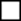 ūdra			1. Īpašuma nosaukums un kadastra numurs 	2. Zemes vienību kadastra apzīmējumi, kurās tika nodarīti postījumi3. Īpašuma (zemes vienību) atrašanās vieta 	(novads, pagasts vai pilsēta)4. Kredītiestāde un tās norēķinu konta numurs 	5. Papildu informācija 	Apliecinu, ka: 1) ir samaksāti naudas sodi par pārkāpumiem vides jomā (ja tādi uzlikti), kā arī ir atlīdzināti videi nodarītie zaudējumi (ja tādi tika nodarīti);2) nav saņemti citi valsts, pašvaldības vai Eiropas Savienības maksājumi, kas tieši vai netieši paredzēti par tiem pašiem īpaši aizsargājamo nemedījamo sugu un migrējošo sugu dzīvnieku nodarītajiem postījumiem;3) nav ļaunprātīgi veicināta nodarīto zaudējumu rašanās vai to apmēra palielināšanās;4) zivju dīķi, kuros nodarīti postījumi, ir reģistrēti Lauksaimniecības datu centrā kā akvakultūras dzīvnieku novietne;5) postīto zivju dīķu platība ir reģistrēta Nekustamā īpašuma valsts kadastra informācijas sistēmā kā zeme zem zivju dīķiem;6) esmu Pārtikas un veterinārajā dienestā reģistrēts un atzīts akvakultūras nozares uzņēmums._______________________________________	_______________(fiziskai personai – vārds, uzvārds; juridiskai personai – 	(paraksts*)
pārstāvja amats, vārds, uzvārds) _______________ (datums*)Piezīme. * Dokumenta rekvizītus "paraksts" un "datums" neaizpilda, ja elektroniskais dokuments sagatavots atbilstoši normatīvajiem aktiem par elektronisko dokumentu noformēšanu. Vides aizsardzības un reģionālās attīstības ministrs			Juris Pūce